     				  Group Data Sheet Introduction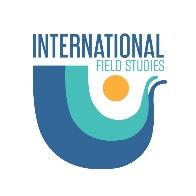 The purpose of the group data sheet is to collect further information about group leader(s) contact information, group details and logistics, course objectives, and specific requests for your time at Forfar Field Station. The itinerary summary and specific requests can be based on the lectures offered by Forfar staff, labs and activities, or they can work in collaboration with the group leader’s presentations/labs/activities.  For more information on available sites and trips, please check the Sites and Sights guide. Current Available LecturesAvailable Laboratory/Field LessonsOther Optional Activities (additional costs may apply)Basket Weaving with Miss Annie:  $15 per person/basket, two evening sessions – only available on Monday and Tuesday evenings. Night Snorkel:  Must have a minimum of 8 people. $10 per guest and dive lights are required. Must bring your own dive light or rent one from Forfar for $5 a light.Joulter’s Cay Day Trip: Full day boat trip to the North of the island. Popular request by geology groups for the ooids. Prices vary, contact the office for more details. $700+ for the trip. West Side Day Trip: Full day boat trip to the west side of the island. We hire local fisherman for transportation. Prices vary, contact the office for more details. $50+ per person for the trip. Kayak Trip: Available as a group activity in lieu of visiting a land or sea site and only for groups smaller than 14 people. Individual kayak rentals cost $25 for 2 hours and $10 for every additional hour when not part of a group activity.Forfar Field Station runs a PADI Dive Shop. Visitors who are already SCUBA certified may go on early morning dives (~6 AM) before the days scheduled group activities. Check with the IFS office to see if any certification classes can be arranged as it depends on the season and available staffing resources. Review our Diving Guide for more information.Group Data SheetThe information on this form will be shared with the Field Station Director for trip planning purposes such as ordering food, assigning cabins, and planning staff schedules. Group Name: ______________________________________ Trip Dates: _______________________________________Title/Name of Course: ________________________________________________________________________________Is the course offered for credit? If so, how many credits? ____________________________________________________Have you visited Forfar before? If so, during what years have you visited? ______________________________________Do you plan on performing research during your trip?_____________  If so, please attach your permit to this document.Do you plan on bringing/using a drone during your trip? __________ If so, please attach your permit to this document.Contact Information:Please list all chaperone names:_________________________________________________________________________Group Breakdown (for housing purposes): 					Total # of Participants in Group: ______________________Cabin arrangements will be based on group size, gender, and cabin availability. If you have preferences please return them with the group data sheet, otherwise, the station director will assign. Please circle one: What is your preference for chaperone housing?           [in cabins w/students]	        [in separate cabins]Scuba Diving Information:** Forfar requires a minimum of 3 divers to go out on a dive or a $100 minimum payment is required for 1-2 divers. Divers must be certified prior to arrival and will not be permitted to dive without appropriate paperwork. Please contact the office or review our Diving Guide for more information **Travel Information:Arrival in Nassau (must be prior to 1:00 PM):Departure from Nassau (must depart after 12:00 PM):Trip Objectives (Please be as specific as possible, what you are studying, what you expect the students to come away with after the trip):Itinerary Summary (Knowing that we have to account for other groups and the weather, please be as specific as possible on the activities and specific sites you want to visit, or if you have something planned with someone locally that we need to build into your schedule):Special Requests (Ex: a special trip you want to take, or a specific restaurant you want to visit, something that would require advanced planning):Blue HolesGeologyTerrestrial Plant EcosystemsIntroduction to BotanyBush MedicineCoral Reef ConservationCoral Reef IDSustainable FisheriesReef Fish IDMangrovesIntroduction to BirdsBird IDInvertebrate PhylaInvertebrate IDHerps of Andros (Herpetology)History and Culture of the BahamasElasmobranchs of the BahamasSeagrass HabitatsSeine NettingPlankton Tow Lionfish Dissection (subject to availability of specimens)Goniolithon Lab (Cryptic Invertebrates) Blue Hole Water Chemistry LabBird watching (mornings before breakfast)Night Insect Observation with black lightStation/ Old Schoolhouse Botany WalksCoral and Fish Visual SurveysMangrove SurveysDocumentary Viewings and DiscussionsGroup Leader:  Phone (Personal):School Name:  Phone (School):Students# Males:  # Females:Leaders# Males:  # Females:Chaperones# Males:  # Females:Do you require specialized or private housing?If so, please explain below:How many scuba divers are in your group?How many dives would you like to do?Any special diving information?Date of Arrival: Time of Arrival: Airline: Flight #:Date of Departure: Time of Departure: Airline: Flight #: